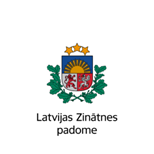 “Pieslēdzies zinātnei”pētniecības projektu prezentācijuPROGRAMMA28. oktobrīZinātne, inovācijas un tehnoloģijas Latvijas ekonomikas izaugsmei – reāls pienesums tautsaimniecībai?Moderators: Dr. sc. ing. Kaspars Kalniņš10.00-10.20 	“1D ZnO/Polidopamīna kodola čaulas nanostruktūru izstrāde ar uzlabotu jutību un uzlabotām struktūras, elektroniskajām un optiskajām īpašībām”Dr. Roman Viter, vadošais pētnieks, Optisko biosensoru un funkcionālo nanomateriālu laboratorija, Atomfizikas un spektroskopijas institūts, Latvijas Universitāte 10.20-10.40	“Enerģētikas problēmas un risinājumi kritisku klimata pārmaiņu laikā”Dr. habil. phys. Andris Šternbergs, Latvijas EUROfusion Laboratorijas vadītājs, Latvijas Universitātes Cietvielu fizikas institūta direktora vietnieks zinātniskajā darbā10.40-11.00 	“Biobāzēti un biodegradabli polimēru materiāli videi draudzīgu ilgtspējīgu produktu izstrādei”Dr. sc. ing. Remo Merijs-Meri, profesors, Polimēru materiālu tehnoloģijas katedra, Materiālzinātnes un lietišķās ķīmijas fakultāte, Rīgas Tehniskā universitāte11.00-11.20 	“Latviešu valodas sapratne un tekstrade cilvēka-datora komunikācijas modelēšanā”Dr. comp. sc. Inguna Skadiņa, Matemātikas un informātikas institūts, Latvijas Universitāte 11.20-11.30 		pauze11.30-11.50	“Augšup-pārveidotās luminiscences izmantošana fotolitogrāfijā organiskajiem materiāliem savienojumā ar nanodaļiņu un fotorezista kompozītu”Dr. phys. Jurģis Grūbe, Spektroskopijas laboratorija, Cietvielu fizikas institūts, Latvijas Universitāte11.50-12.10 		“Lāzeri, divatomu molekulas un kvantu tehnoloģijas”Dr. habil. fiz. Ruvins Ferbers, profesors, Lāzeru centrs, Fizikas, matemātikas un optometrijas fakultāte, Latvijas Universitāte  12.10-12.30	 “Viedās gāzes tīklu attīstība: vispārējās tendences un Latvijas konteksts” Dr. sc. ing., asoc. prof. Laila Zemīte, Enerģētikas institūts, Elektrotehnikas un vides inženierzinātņu fakultāte, Rīgas Tehniskā universitāte12.30-12.50 	“Ar oglekli bagātināti daudzfunkcionāli nanostrukturētie viedie pārklājumi (NVP) augsto tehnoloģiju lietojumiem un to iegūšana izmantojot lieljaudas magnētiski saspiestās plazmas metodi”Dr.sc.ing. Irīna Boiko, profesore, Mehānikas un mašīnbūves institūta direktore, projekta zinātniskā komanda: Uldis Kanders, Jānis Lungevičs, Armands Leitāns, Ernests Jansons un Oskars Liniņš, Mašīnbūves un mehatronikas katedra, Mašīnzinību, transporta un aeronautikas fakultāte, Rīgas Tehniskā universitāte12.50-13.20		pusdienu pārtraukums13.20-13.40	“Organisku-neorganisku hibrīdsistēmu izstrāde rentgenstarojuma detektēšanai" Dr. phys. Aleksejs Kuzmins, EXAFS spektroskopijas laboratorijas vadītājs, Cietvielu fizikas institūts, Latvijas Universitāte13.40-14.00	“Regulējama virsmas platforma mikroorganismu imobilizācijai” projekta zinātniskā komanda: Aleksejs Kataševs, Hermanis Sorokins, Jurijs Dehtjars, Uldis Bērziņš, Viktors Mironovs, Biomedicīnas inženierzinātņu un nanotehnoloģiju institūts, Rīgas Tehniskā universitāte14.00-14.20	“Viedo materiālu pētījumu un tehnoloģiju pārneses ekselences centrs- CAMART² projekts”Dr.phys., Prof. Mārtiņš Rutkis, Cietvielu fizikas institūts, Latvijas Universitāte Gundega BalodeLatvijas Zinātnes padomes vecākā konsultante sabiedrisko attiecību jautājumostālr.: 62104133gundega.balode@lzp.gov.lv.